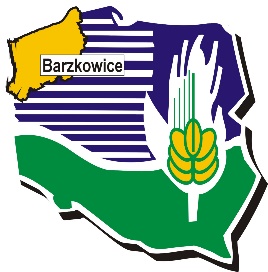 Zachodniopomorski Ośrodek Doradztwa Rolniczegow Barzkowicach Oddział w Koszalinie                               Regulamin I Wojewódzkiego Konkursu Wielkanocnego 2017„Wielkanoc z tradycją” Postanowienia ogólne Organizatorem konkursu jest Zachodniopomorski Ośrodek Doradztwa Rolniczego w Barzkowicach Oddział w Koszalinie. Celem konkursu jest kultywowanie i ochrona tradycji wielkanocnych. Konkurs przeprowadzony zostanie w budynku Delegatury Zachodniopomorskiego Urzędu Wojewódzkiego w Koszalinie, ul. Władysława Andersa 34 w dniu 7 kwietnia 2017 roku. Konkurs ogłoszony jest w trzech kategoriach: kategoria – „Pisanka”, kategoria – „Palma”, kategoria – „Wypiek” (np. baba, mazurek).Warunki uczestnictwa Konkurs ma charakter otwarty, może w nim wziąć udział każda zainteresowana osoba z terenu Województwa Zachodniopomorskiego, która zgłosi swój udział do 24 marca 2017 roku: telefonicznie do Zachodniopomorskiego Ośrodka Doradztwa Rolniczego Oddział w Koszalinie pod nr tel. 94-341-87-30.pocztą tradycyjną  na adres: Zachodniopomorski Ośrodek Doradztwa Rolniczego w Barzkowicach Oddział Koszalin ul. Przemysłowa 8 75-215 Koszalin e-mailem:  zodr.koszalin@poczta.internetdsl.pl, koszalin@odr.net.plZgłoszenie uczestnictwa powinno obejmować: imię i nazwisko, adres, tel. kontaktowy, wykaz prac konkursowych i ich krótka charakterystyka. Deklaracje uczestnictwa w konkursie można dokonać na karcie zgłoszeniowej (w załączeniu). Każdy uczestnik może zgłosić maksymalnie trzy prace konkursowe . Prace konkursowe  należy dostarczyć w dniu 7 kwietnia 2017 roku do godz. 9.00.Komisja oceniająca Prace dostarczone na konkurs zostaną ocenione przez powołane jury. Przy ocenie prac brane będą następujące kryteria: „Pisanka” wykorzystanie materiałów i technik tradycyjnych, kunszt wykonania. „Palma” wykorzystanie materiałów i technik tradycyjnych, kompozycja i kunszt wykonania, oryginalność. „Wypiek” wykonanie zgodnie z tradycją kulinarną, walory smakowe i estetyczne. Nagrody Laureatom najlepszych prac zostaną przyznane nagrody w każdej z kategorii: I nagroda (rzeczowa),II nagroda (rzeczowa), III nagroda (rzeczowa),	      1 wyróżnienie.Oficjalne ogłoszenie wyników konkursu i wręczenie nagród nastąpi 7 kwietnia br. podczas I Wojewódzkiego Konkursu Wielkanocnego w Koszalinie. Postanowienia końcowe Przystąpienie do konkursu jest jednoznaczne z akceptacją warunków niniejszego regulaminu przez uczestników. Ostateczna interpretacja regulaminu należy do organizatorów. Wszelkich dodatkowych informacji udziela ZODR Barzkowice Oddział w  Koszalinie pod                      nr tel. 94- 341-87-30. 